СОВЕТ  ДЕПУТАТОВ СЕЛЬСКОГО ПОСЕЛЕНИЯБОГОРОДИЦКИЙ СЕЛЬСОВЕТДобринского муниципального района Липецкой области21-я сессия VI-го созываРЕШЕНИЕ27.12.2021г.                                 ж.д.ст.Плавица	                            № 73-рсО внесении изменений в Положение «О денежном содержаниии социальных гарантиях лиц, замещающих должностимуниципальной службы сельского поселения Богородицкий сельсовет Добринского муниципального района»Рассмотрев представленный администрацией сельского поселения Богородицкий сельсовет Добринского муниципального района проект изменений в Положение «О денежном содержании и социальных гарантиях лиц, замещающих должности муниципальной службы сельского поселения Богородицкий сельсовет Добринского муниципального района», принятого решением Совета депутатов сельского поселения Богородицкий сельсовет Добринского муниципального района от 10.12.2019 №203-рс (с внесенными изменениями решениями Совета депутатов сельского поселения Богородицкий сельсовет Добринского муниципального района от 21.12.2020 №19-рс ), руководствуясь постановлением администрации Липецкой области от 22 декабря 2021 года №584 «О внесении изменений в постановление администрации Липецкой области от 5 июля 2016 года № 296 «О нормативах формирования расходов на оплату труда депутатов, выборных должностных лиц местного самоуправления, осуществляющих свои полномочия на постоянной основе, муниципальных служащих Липецкой области» и ч.4 ст.50, ст.27 Устава сельского поселения Богородицкий сельсовет Добринского муниципального района, учитывая решения постоянной комиссии по правовым вопросам, местному самоуправлению и работе с депутатами, Совет депутатов сельского поселения Богородицкий сельсовет Добринского муниципального районаРЕШИЛ:1. Принять изменения в Положение «О денежном содержании и социальных гарантиях лиц, замещающих должности муниципальной службы сельского поселения Богородицкий сельсовет Добринского муниципального района» (прилагается).2. Направить указанный нормативный правовой акт главе сельского поселения Богородицкий сельсовет Добринского муниципального района для подписания и официального опубликования.3.Настоящее решение вступает в силу с момента официального опубликования и распространяются на правоотношения, возникшие с 1 января 2022 года. Председатель Совета депутатов сельского поселения Богородицкий сельсовет                                                       Н.А.Бахтина                                                                        Приняты                                                                            решением Совета депутатов сельского поселения Богородицкий сельсовет                                                                            Добринского муниципального района                                                                                    от 27.12.2021г.  №73-рсИЗМЕНЕНИЯ В ПОЛОЖЕНИЕ О ДЕНЕЖНОМ СОДЕРЖАНИИ И СОЦИАЛЬНЫХ ГАРАНТИЯХ ЛИЦ, ЗАМЕЩАЮЩИХ ДОЛЖНОСТИ МУНИЦИПАЛЬНОЙ СЛУЖБЫДОБРИНСКОГО МУНИЦИПАЛЬНОГО РАЙОНАВнести в Положение «О денежном содержании и социальных гарантиях лиц, замещающих должности муниципальной службы сельского поселения Богородицкий сельсовет Добринского муниципального района», принятого решением Совета депутатов сельского поселения Богородицкий сельсовет Добринского муниципального района от 10.12.2019г. №203-рс (с внесенными изменениями решениями Совета депутатов сельского поселения Богородицкий сельсовет Добринского муниципального района от 21.12.2020 №19-рс,от 21.12.2020 №20-рс), следующие изменения:В статье 2:а) таблицу части 3 изложить в следующей редакции:В приложение №1 к Положению «О денежном содержании и социальных гарантиях лиц, замещающих должности муниципальной службы сельского поселения Богородицкий сельсовет Добринского муниципального района» таблицу «Размеры должностных окладов лиц, замещающих должности муниципальной службы Добринского муниципального района» изложить в следующей редакции:«РАЗМЕРЫ ДОЛЖНОСТНЫХ ОКЛАДОВ ЛИЦ, ЗАМЕЩАЮЩИХ ДОЛЖНОСТИ МУНИЦИПАЛЬНОЙ СЛУЖБЫ ДОБРИНСКОГО МУНИЦИПАЛЬНОГО РАЙОНАГлава сельского поселения Богородицкий сельсовет                                     А.И.Овчинников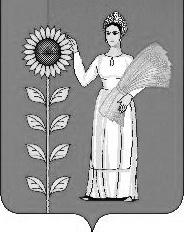 РОССИЙСКАЯ ФЕДЕРАЦИЯНаименование классного чинаРазмер оклада за классный чин Референт муниципальной службы Липецкой области 1 класса1 839Референт муниципальной службы Липецкой области 2 класса1 226Референт муниципальной службы Липецкой области 3 класса613Секретарь муниципальной службы Липецкой области 1 класса1 095Секретарь муниципальной службы Липецкой области 2 класса731Секретарь муниципальной службы Липецкой области 3 класса366Наименование должностейVII группа по оплате трудаЕжемесячноеденежноепоощрение(должностныхокладов)Наименование должностейРазмеры должностных окладов(в руб.)Ежемесячноеденежноепоощрение(должностныхокладов)Главный специалист-эксперт 6 1261,2Старший специалист 1 разряда 5 3611,2Специалист 1 разряда 4 6391,0Специалист 2 разряда3 7131,0